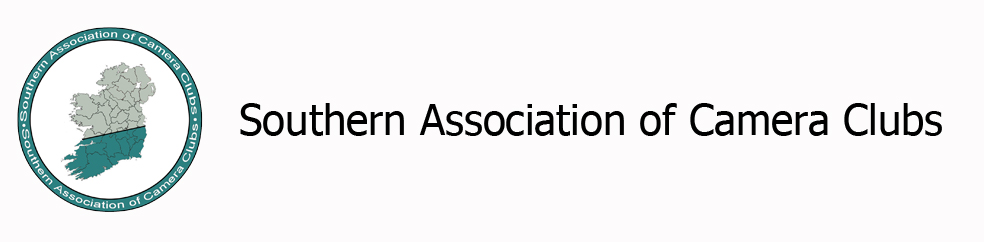 SACC Interclub Competition 2018 Entry FormCheck ListPlease go through the list below and tick the relevant boxes for your entry to ensure that all the required information has been provided.Projected Panel (to be handed over on morning of competition)Print Panel (to be handed over on morning of competition)Mounts to be no larger than 20” x 16”A4 printed thumbnail panel layout for each print panel			jpeg thumbnail panel layout on disc for each print panel			jpeg for each image on each panel (1,024 pixels) on disc			Colour Print PanelMonochrome Print PanelProjected Image PanelClubContact NameContact NumberContact Email AddressEntry From Sent                  Entry Fee Paid                            jpegs on disc for competition need to be sized to 2,400 pixels on the longest side, DPI 300, Jpg quality 10.jpegs on disc should be named 1.jpg through to 10.jpg (inc Sub1.jpg & Sub2.jpg) that matches the sequence on your entry form.Digital layout of Panel on disc.NoPrint TitlePhotographer12345678910Sub 1Sub 2NoPrint TitlePhotographer12345678910Sub 1Sub 2NoPrint TitlePhotographer12345678910Sub 1Sub 2